“Universidad Nacional José Faustino Sánchez Carrión”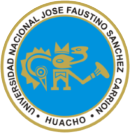 INGENIERÍA DE SISTEMAS E INFORMÁTICA, ELECTRÓNICA 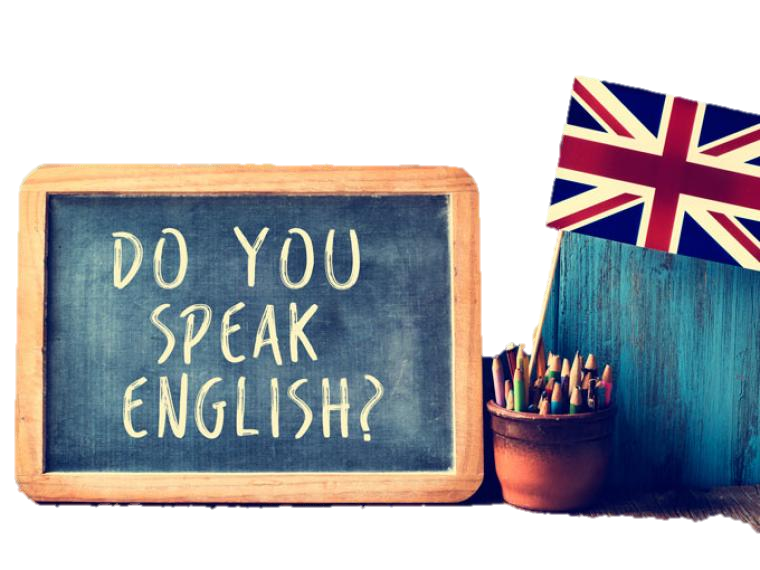 HUACHO, AGOSTO 2020DATOS GENERALESSUMILLA Y DESCRIPCIÓN DEL CURSO:Esta asignatura es teórica y práctica que se ofrece todos los semestres, es de carácter curricular con 2 créditos, 2 horas de teoría se desarrolla en el primer nivel, segundo ciclo de la Escuela de Ingeniería Electrónica.El propósito de la asignatura es que los estudiantes se comuniquen con frases y expresiones de uso frecuente relacionadas con áreas de experiencia que le son especialmente relevantes y que describan en términos sencillos aspectos de su entorno.Los contenidos son: el desarrollo de la comprensión y expresión oral, así como de comprensión y producción escrita en niveles de uso del idioma en situaciones sencillas y cotidianas con cierta fluidez, corrección lingüística y propiedad, así como el uso de estrategias de aprendizaje, textos contextualizados y tareas.CAPACIDADES AL FINALIZAR EL CURSOINDICADORES DE CAPACIDADES AL FINALIZAR EL CURSODESARROLLO DE LAS UNIDADES DIDACTICAS:	MATERIALES EDUCATIVOS Y OTROS RECURSOS DIDÁCTICOS	Los materiales educativos que se utilizan en todas las aulas virtuales son: Lapiceros especiales para pizarra virtual. Para poder clasificarlos se enumeran los siguientes puntos:Medios EscritosComo medios escritos utilizados en el desarrollo del curso tenemos: 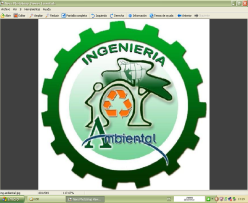 Separatas de contenido teórico por cada clase en diapositivas.Seminarios de ejercicios sobre el tema realizado para cada clase.Práctica calificada sobre el tema de la semana anterior tomada como cuestionario virtualmente.Guía virtual de laboratorio por semana, que se encuentra ordenada dentro de un manual.Otras separatas de ejercicios resueltos que nutran los temas discernidos en clase.Uso de papelotes en la exposición virtual de los alumnos.Medios y Plataformas VirtualesComo medios y plataformas virtuales utilizados en el desarrollo del curso tenemos: Uso de casos virtuales para explicar las prácticasPizarra interactiva.Google MeetSeparatas virtuales en PDF o Word, para que refuercen los conceptos realizados en claseSeparatas virtuales en PDF o Word, para que resuelvan los ejercicios que contienen.Uso del Google drive y sus herramientas que cuenta, como: Google Jamboard, documentos de Google, presentación de Google, etc.Videos tutoriales elaborados en la aplicación OBS estudio.Audios.Medios Informáticos:Como informáticos utilizados en el desarrollo del curso tenemos: Uso de laptops y CPU.Uso de Tablet0Uso de CelularesUso de internetEVALUACIÓNLa evaluación al proceso virtual de enseñanza aprendizaje será continua y permanente, los criterios de evaluación son de conocimiento, de desempeño y de producto.7.1 Evidencias de ConocimientoLa evaluación será a través de pruebas escritas mediante el cuestionario virtual, y orales para el análisis y autoevaluación. En cuanto al primer caso, medir la competencia a nivel interpretativo, argumentativo y propositivo, para ello se verá como identifica (describe, ejemplifica, relaciona, reconoce, explica, etc.); y la forma en que argumenta (plantea una afirmación, describe las refutaciones en contra  dicha afirmación, expone sus argumentos contar las refutaciones y llega a conclusiones) y la forma en que propone a través de establecer estrategias, valoraciones, generalizaciones, formulación de hipótesis, respuestas a situaciones, etc.En cuanto a la evaluación permite que el estudiante reconozca sus debilidades y fortalezas para corregir o mejorarLas evaluaciones de este nivel serán de respuestas simples y otras con preguntas abiertas para su argumentación.7.2 Evidencia de Desempeño.Esta evidencia pone en acción recursos cognitivos, recursos procedimentales y recursos afectivos; todo ello en una integración que evidencia un saber hacer reflexivo; en tanto, se puede verbalizar lo que se hace, fundamentar teóricamente las prácticas y evidenciar un pensamiento estratégico; dado en la observación en torno a cómo se actúa en situaciones impredecibles.La evaluación de desempeño se evalúa ponderando como el estudiante se hace investigador aplicando los procedimientos y técnicas en el desarrollo de las clases a través de su asistencia y participación asertiva.7.3 Evidencia de ProductoEstán implicadas en las finalidades de la competencia, por tanto, no es simplemente la entrega del producto, sino que tiene que ver con el campo de acción y los requerimientos del contexto de aplicación.La evaluación de producto de evidencia en la entrega oportuna de sus trabajos parciales y trabajo final.Además, se tendrá en cuenta la asistencia como componente del desempeño, el 30% de inasistencia inhabilita el derecho a la evaluación.Será de la siguiente manera:Siendo el promedio final (PF), el promedio simple de los promedios ponderados de cada módulo (PM1, PM2, PM3, PM4); calculado de la siguiente manera:REFERENCIAS BIBLIOGRAFICAS Y REFERENCIAS WEB8.1 Fuentes BibliográficasUNIDAD DIDACTICA I:COLLIER Londres, 1984.DIAZ College English Class Book 1, Edit. Trillas, México, 1995DIAZ Edit. Trillas, México, 1995. DOFF, Adrian   Teach English: A Training Course for Teachers. Cambridge University Press, 1988.UNIDAD DIDACTICA II:HARMER, Jeremy, The Practice of English Language Teaching. Longman ltd. Hong Kong, 1983.HARMER, Jeremy. How to Teach English. Long man. 1986.H.Q. MITCHELL, Let´s speed up 1. Publications. Greece. 2011.UNIDAD DIDACTICA III:KAY, Sue. New Inside Out. Macmillan Education. Oxford. 2007.SWAN M. WALTER, C. The Cambridge English Course, Oxford advance herameys Dictionary of Current English. 1995.UNIDAD DIDACTICA IV:TANKA, Judith     Interactions I: A Listening/speaking skill - book, New Cork, Edit. McGraw-Hill, 2002.8.1 Fuentes Electrónicashttp://www.ezielts.ir/wp-content/uploads/practical_english.pdfhttp://www.euenglish.hu/2016/01/greetings-and-introductions-now-i-know/https://www.curso-ingles.com/aprender/cursos/vocabulario-viajar/travel-vocabulary/greetings-and-introductionshttps://www.fluentu.com/blog/spanish/learn-spanish-greetings-introductions-list/http://www.scjfrayluis.com/pdf/Grammar%206th%202013.pdfhttps://www.businessballs.com/glossaries-and-terminology/language-grammar-and-literary-terms/https://avi.cuaed.unam.mx/repositorio/moodle/pluginfile.php/2099/mod_resource/content/24/contenido/index.htmlhttps://www.ego4u.com/en/cram-up/tests/simple-present-1https://www.edu.xunta.gal/centros/ceipdearzua/aulavirtual2/mod/url/view.php?id=574https://www.ego4u.com/en/cram-up/grammar/simple-pasthttps://www.lewolang.com/gramatica-inglesa/73/modal-verbs-of-abilityhttp://cefire.edu.gva.es/mod/url/view.php?id=84101Huacho, Agosto del 2020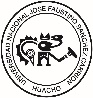 Línea de CarreraNINGUNANINGUNANINGUNASemestre Académico2020 – I2020 – I2020 – ICódigo del cursoP09-157P09-157P09-157Créditos020202Pre requisitoNingunoNingunoNingunoHoras SemanalesHrs. Totales: 02    Teóricas: 2    Prácticas: 00CicloIIIIIISecciónAAADocente responsableDr (o) Ing. Alex Tulio, COCHACHIN GARCIADr (o) Ing. Alex Tulio, COCHACHIN GARCIADr (o) Ing. Alex Tulio, COCHACHIN GARCIACorreo Institucionalacochachin@unjfsc.edu.peacochachin@unjfsc.edu.peacochachin@unjfsc.edu.peNº de Celular931 144 572931 144 572931 144 572CAPACIDAD DE LA UNIDAD DIDÁCTICANOMBRE DE LA UNIDAD DIDÁCTICASEMANASUNIDAD IConoce y utiliza términos y estructuras básicas del idioma inglés, para producir y comprender textos escritos y orales sobre saludos, pronombres personales, verbo to be y signos de puntuación.CONOCIENDO EL IDIOMA INGLES.1 – 4UNIDAD IIConoce y utiliza términos y estructuras básicas del idioma inglés, para producir y comprender textos escritos y orales sobre sí mismo, cosas y diálogos.	TEMAS COMUNES EN LA VIDA DIARIA.5 – 8UNIDAD IIIConoce y utiliza términos y estructuras básicas del idioma Inglés, para producir y comprender   textos escritos y orales sobre simple present tense, prepositions of place, prepositions of time and past tense.LA GRAMÁTICA INGLESA.9 – 12UNIDAD IVConoce y utiliza términos y estructuras básicas del idioma Inglés, para producir y comprender    textos escritos  y  orales  sobre  verbos+ing, auxiliaries, Holidays and Festivals, Thanksgiving Day,  Countable and Uncountable nouns, the comparative and superlative form.GRAMÁTICA Y DIAS FESTIVOS.13 – 16NÚMEROINDICADORES DE CAPACIDAD AL FINALIZAR EL CURSO1Deletrea correctamente el alfabeto inglés.Emplea oraciones sencillas con los saludos.2Escucha atentamente a sus compañeros deletrear sus nombres.Usa los pronombres personales conjugándolos con los verbos básicos. 3Emplea oraciones sencillas en sus escritos, para construir oraciones con el verbo to be.Lee el texto con entonación adecuada de Fable the hare and the turtle.4    Utiliza con propiedad:  Interjections -The plurals –Punctuation -The numbers - ordinal numbers.5Pronuncia el vocabulario aprendido de manera correcta.6Diferencia información real: personal y no-personal sobre sí mismo, cosas y diálogos.7Conoce y utiliza información de uso diario para elaborar oraciones.8Escribe información específica sobre temas de la vida diaria.9Usa y utiliza adjetivos posesivos en sus oraciones y entiende a la perfección el presente simple de los verbos.10Comprende el uso de las de preposiciones de lugar, y a su vez aplica correctamente los adjetivos demostrativos en oraciones sencillas 11Elabora oraciones correctamente con preposiciones de tiempo, tales como: before, after, during, for.12Pregunta a sus compañeros y responde utilizando el tiempo pasado de los verbos.  13Utiliza reglas de:  Verbs + ing.   -  Auxiliares:  can, could, be able to.14Analiza, valora y comprende las lecturas - Holidays and Festivals - Thanksgiving Day.15Reconoce y aplica correctamente the Present progressive.16Diferencia y realiza diversas oraciones 17Usa, elabora oraciones y conversaciones con sus compañeros de manera adecuada con:                                   The Comparative and, Superlative form.  Unidad Didáctica I: CONOCIENDO EL IDIOMA INGLES.CAPACIDAD DE LA UNIDAD DIDÁCTICA I: Conoce y utiliza términos y estructuras básicas del idioma Inglés, para producir y comprender textos escritos y orales sobre saludos, pronombres personales, verbo to be y signos de puntuación.CAPACIDAD DE LA UNIDAD DIDÁCTICA I: Conoce y utiliza términos y estructuras básicas del idioma Inglés, para producir y comprender textos escritos y orales sobre saludos, pronombres personales, verbo to be y signos de puntuación.CAPACIDAD DE LA UNIDAD DIDÁCTICA I: Conoce y utiliza términos y estructuras básicas del idioma Inglés, para producir y comprender textos escritos y orales sobre saludos, pronombres personales, verbo to be y signos de puntuación.CAPACIDAD DE LA UNIDAD DIDÁCTICA I: Conoce y utiliza términos y estructuras básicas del idioma Inglés, para producir y comprender textos escritos y orales sobre saludos, pronombres personales, verbo to be y signos de puntuación.CAPACIDAD DE LA UNIDAD DIDÁCTICA I: Conoce y utiliza términos y estructuras básicas del idioma Inglés, para producir y comprender textos escritos y orales sobre saludos, pronombres personales, verbo to be y signos de puntuación.CAPACIDAD DE LA UNIDAD DIDÁCTICA I: Conoce y utiliza términos y estructuras básicas del idioma Inglés, para producir y comprender textos escritos y orales sobre saludos, pronombres personales, verbo to be y signos de puntuación.CAPACIDAD DE LA UNIDAD DIDÁCTICA I: Conoce y utiliza términos y estructuras básicas del idioma Inglés, para producir y comprender textos escritos y orales sobre saludos, pronombres personales, verbo to be y signos de puntuación.CAPACIDAD DE LA UNIDAD DIDÁCTICA I: Conoce y utiliza términos y estructuras básicas del idioma Inglés, para producir y comprender textos escritos y orales sobre saludos, pronombres personales, verbo to be y signos de puntuación.  Unidad Didáctica I: CONOCIENDO EL IDIOMA INGLES.SemanaContenidosContenidosContenidosContenidosESTRATEGIAS DE ENSEÑANZA VIRTUALESTRATEGIAS DE ENSEÑANZA VIRTUALIndicadores de logro de la capacidad  Unidad Didáctica I: CONOCIENDO EL IDIOMA INGLES.SemanaConceptualProcedimentalActitudinalActitudinalESTRATEGIAS DE ENSEÑANZA VIRTUALESTRATEGIAS DE ENSEÑANZA VIRTUALIndicadores de logro de la capacidad  Unidad Didáctica I: CONOCIENDO EL IDIOMA INGLES.1The alphabet.
Greetings and introductions to EnglishSpelling The alphabetGreeting and Introducing oneselfMuestra empeño, escuchando y pronunciando de manera correcta el idioma inglés Muestra empeño, escuchando y pronunciando de manera correcta el idioma inglés . Expositiva (Docente/Alumno)Uso del Google MeetLluvia de ideas (Saberes previos)Foros, chats, consultasLecturas y Audio visualesUso de repositorios digitalesVideos . Expositiva (Docente/Alumno)Uso del Google MeetLluvia de ideas (Saberes previos)Foros, chats, consultasLecturas y Audio visualesUso de repositorios digitalesVideos To introduce yourself and give information using some classroom instructions. To use greetings and useful expressions in class.  Unidad Didáctica I: CONOCIENDO EL IDIOMA INGLES.2How do you spell?Vowels.Basic verbs.Personal pronouns.Spelling new words and then applying basic verbs and forming sentences with personal pronouns.Conjugating the verb to be and repeating a fableSe conduce asertivamente durante las actividades de aprendizaje.Muestra interés por aprender el idioma y laSe conduce asertivamente durante las actividades de aprendizaje.Muestra interés por aprender el idioma y laExpositiva (Docente/Alumno)Uso del Google MeetLluvia de ideas (Saberes previos)Foros y Chat sobre AlcanosLecturas y Audio visualesVideos y audios sobre el deletreo de las palabras en inglés.Expositiva (Docente/Alumno)Uso del Google MeetLluvia de ideas (Saberes previos)Foros y Chat sobre AlcanosLecturas y Audio visualesVideos y audios sobre el deletreo de las palabras en inglés.To spell some classroom objects.To identify the vowels. To use basic verbs and Personal pronouns.   Unidad Didáctica I: CONOCIENDO EL IDIOMA INGLES.2How do you spell?Vowels.Basic verbs.Personal pronouns.Spelling new words and then applying basic verbs and forming sentences with personal pronouns.Conjugating the verb to be and repeating a fableSe conduce asertivamente durante las actividades de aprendizaje.Muestra interés por aprender el idioma y laSe conduce asertivamente durante las actividades de aprendizaje.Muestra interés por aprender el idioma y laExpositiva (Docente/Alumno)Uso del Google MeetLluvia de ideas (Saberes previos)Foros y Chat sobre AlcanosLecturas y Audio visualesVideos y audios sobre el deletreo de las palabras en inglés.Expositiva (Docente/Alumno)Uso del Google MeetLluvia de ideas (Saberes previos)Foros y Chat sobre AlcanosLecturas y Audio visualesVideos y audios sobre el deletreo de las palabras en inglés.  Unidad Didáctica I: CONOCIENDO EL IDIOMA INGLES.3The verb to be in its affirmative, negative and question form.Forming sentences with the interjections, repeatingThe numbers. Practicing punctuation marks.
Applying the different modes of plurals. Punctuation signs.Escribe y pronuncia el verbo tobe en la forma negativa y pregunta.Escribe y pronuncia el verbo tobe en la forma negativa y pregunta.Expositiva (Docente/Alumno)Uso del Google MeetLluvia de ideas (Saberes previos)Foros y Chat sobre AlquenosLecturas y Audio visualesUso de repositorios digitales videos audios sobre: verb to be.Expositiva (Docente/Alumno)Uso del Google MeetLluvia de ideas (Saberes previos)Foros y Chat sobre AlquenosLecturas y Audio visualesUso de repositorios digitales videos audios sobre: verb to be.To recognize the verb to be in its affirmative, negative and question form.To describe the Fable the hare and the turtle.  Unidad Didáctica I: CONOCIENDO EL IDIOMA INGLES.4InterjectionsThe pluralsPunctuationThe numbers-ordinal numbersSpelling The alphabetGreeting and Introducing oneselfPronuncia y escribe mediante ejemplos los ejercicios: Plurales, puntuación y números.Pronuncia y escribe mediante ejemplos los ejercicios: Plurales, puntuación y números.Expositiva (Docente/Alumno)Uso del Google MeetLluvia de ideas (Saberes previos)Foros y Chat sobre AlquenosLecturas, videos y audios sobre los números, plurales en inglés.Expositiva (Docente/Alumno)Uso del Google MeetLluvia de ideas (Saberes previos)Foros y Chat sobre AlquenosLecturas, videos y audios sobre los números, plurales en inglés.To use: Interjections-The plurals- Punctuation- The numbers-ordinal numbers.  Unidad Didáctica I: CONOCIENDO EL IDIOMA INGLES.4EVALUACIÓN DE LA UNIDAD DIDÁCTICAEVALUACIÓN DE LA UNIDAD DIDÁCTICAEVALUACIÓN DE LA UNIDAD DIDÁCTICAEVALUACIÓN DE LA UNIDAD DIDÁCTICAEVALUACIÓN DE LA UNIDAD DIDÁCTICAEVALUACIÓN DE LA UNIDAD DIDÁCTICAEVALUACIÓN DE LA UNIDAD DIDÁCTICA  Unidad Didáctica I: CONOCIENDO EL IDIOMA INGLES.4EVIDENCIA DE CONOCIMIENTOSEVIDENCIA DE CONOCIMIENTOSEVIDENCIA DE CONOCIMIENTOSEVIDENCIA DE PRODUCTOEVIDENCIA DE PRODUCTOEVIDENCIA DE DESEMPEÑOEVIDENCIA DE DESEMPEÑO  Unidad Didáctica I: CONOCIENDO EL IDIOMA INGLES.4Evaluaciones orales y escritasEvaluaciones orales y escritasEvaluaciones orales y escritasPrácticas, ejercicios.Prácticas, ejercicios.Desarrolla lo aprendido unidad I demostrando su expresión oral.Desarrolla lo aprendido unidad I demostrando su expresión oral.   Unidad Didáctica II: TEMAS COMUNES EN LA VIDA DIARIA. CAPACIDAD DE LA UNIDAD DIDÁCTICA II: Conoce y utiliza términos y estructuras básicas del idioma inglés, para producir y comprender textos escritos y orales sobre sí mismo, cosas y diálogos.CAPACIDAD DE LA UNIDAD DIDÁCTICA II: Conoce y utiliza términos y estructuras básicas del idioma inglés, para producir y comprender textos escritos y orales sobre sí mismo, cosas y diálogos.CAPACIDAD DE LA UNIDAD DIDÁCTICA II: Conoce y utiliza términos y estructuras básicas del idioma inglés, para producir y comprender textos escritos y orales sobre sí mismo, cosas y diálogos.CAPACIDAD DE LA UNIDAD DIDÁCTICA II: Conoce y utiliza términos y estructuras básicas del idioma inglés, para producir y comprender textos escritos y orales sobre sí mismo, cosas y diálogos.CAPACIDAD DE LA UNIDAD DIDÁCTICA II: Conoce y utiliza términos y estructuras básicas del idioma inglés, para producir y comprender textos escritos y orales sobre sí mismo, cosas y diálogos.CAPACIDAD DE LA UNIDAD DIDÁCTICA II: Conoce y utiliza términos y estructuras básicas del idioma inglés, para producir y comprender textos escritos y orales sobre sí mismo, cosas y diálogos.CAPACIDAD DE LA UNIDAD DIDÁCTICA II: Conoce y utiliza términos y estructuras básicas del idioma inglés, para producir y comprender textos escritos y orales sobre sí mismo, cosas y diálogos.CAPACIDAD DE LA UNIDAD DIDÁCTICA II: Conoce y utiliza términos y estructuras básicas del idioma inglés, para producir y comprender textos escritos y orales sobre sí mismo, cosas y diálogos.   Unidad Didáctica II: TEMAS COMUNES EN LA VIDA DIARIA. SemanaContenidosContenidosContenidosContenidosEstrategia didácticaEstrategia didácticaIndicadores de logro de la capacidad   Unidad Didáctica II: TEMAS COMUNES EN LA VIDA DIARIA. SemanaConceptualProcedimentalProcedimentalActitudinalEstrategia didácticaEstrategia didácticaIndicadores de logro de la capacidad   Unidad Didáctica II: TEMAS COMUNES EN LA VIDA DIARIA. 5Geometrical shapes- the    colors The hour-the time-the family Virtues and values- professions           and jobs- BusinessLearning the colors, describing the members of the family, mentioning the virtues and values. Talking aboutLearning the colors, describing the members of the family, mentioning the virtues and values. Talking aboutReconoce y pronuncia los colores, el tiempo.Expositiva (Docente/Alumno)Uso del Google MeetLluvia de ideas (Saberes previos)Foros, chats, consultasLecturas y Audio visualesUso de videos y audios.URL de Geometrical shapes.Expositiva (Docente/Alumno)Uso del Google MeetLluvia de ideas (Saberes previos)Foros, chats, consultasLecturas y Audio visualesUso de videos y audios.URL de Geometrical shapes.To use every day English expressions about the colors. The hour-the time-the family. Virtues and values- professions and jobs- Business and to recognize the Geometrical shapes.   Unidad Didáctica II: TEMAS COMUNES EN LA VIDA DIARIA. 6The face- The body-   The bath-Medicine chest-Clothes and accessories - The house- The classroom- GeographyLearning new topics to expand the vocabulary: The face, the body, the bath,  the house, the classroom,  Observing the geographyLearning new topics to expand the vocabulary: The face, the body, the bath,  the house, the classroom,  Observing the geographyMuestra una actitud positiva por el tema a tratar.. Expositiva (Docente/Alumno)Uso del Google MeetLluvia de ideas (Saberes previos)Foros, chats, consultasLecturas y Audio visualesUso de repositorios digitales, videos sobre la The face- The body-   The bath-. Expositiva (Docente/Alumno)Uso del Google MeetLluvia de ideas (Saberes previos)Foros, chats, consultasLecturas y Audio visualesUso de repositorios digitales, videos sobre la The face- The body-   The bath-To identify and to learn The face- the body-   The bath-medicine chest-Clothes and accessories - The house- The classroom- Geography   Unidad Didáctica II: TEMAS COMUNES EN LA VIDA DIARIA. 7The field- The fruits – VegetablesList of dishes- The zoo- The farmToys- sports- Your computerAlmanac- agesKnowing words to form new sentences.Naming: the field, the fruits, vegetables, list of dishes , the zoo, the farm …….Knowing words to form new sentences.Naming: the field, the fruits, vegetables, list of dishes , the zoo, the farm …….Colabora con sus compañeros a pronunciar adecuadamente el idioma inglés. Expositiva (Docente/Alumno)Uso del Google MeetLluvia de ideas (Saberes previos)Foros, chats, consultasLecturas y Audio visualesUso de repositorios digitales, URL sobre niveles del uso lingüístico The field- The fruits – Vegetables Expositiva (Docente/Alumno)Uso del Google MeetLluvia de ideas (Saberes previos)Foros, chats, consultasLecturas y Audio visualesUso de repositorios digitales, URL sobre niveles del uso lingüístico The field- The fruits – VegetablesTo Identify and to describe The field- the fruits – vegetablesList of dishes- the zoo- the farmToys- sports- your computer   Almanac- ages   Unidad Didáctica II: TEMAS COMUNES EN LA VIDA DIARIA. 8What time is it? – Talk- In the taxiIn difficulties- Call a doctor- In the drugstore-In the hotel-Notices-The shop- The airport.Discussing various topics in class to improve and develop in English: The Time, To talk, in the taxi, In ……Discussing various topics in class to improve and develop in English: The Time, To talk, in the taxi, In ……Reacciona de manera positiva ante el idioma extranjero, relacionando con su vida cotidiana.. Expositiva (Docente/Alumno)Uso del Google MeetLluvia de ideas (Saberes previos)Foros, chats, consultasLecturas y Audio visualesUso de repositorios digitales, URL sobre los What time is it? – Talk- In the taxi. Expositiva (Docente/Alumno)Uso del Google MeetLluvia de ideas (Saberes previos)Foros, chats, consultasLecturas y Audio visualesUso de repositorios digitales, URL sobre los What time is it? – Talk- In the taxiTo tallk about the time- In the taxi In difficulties- Call a doctor- In the drugstore-In the hotel-Notices-   The shop- The airport.   Unidad Didáctica II: TEMAS COMUNES EN LA VIDA DIARIA. 8EVALUACIÓN DE LA UNIDAD DIDÁCTICAEVALUACIÓN DE LA UNIDAD DIDÁCTICAEVALUACIÓN DE LA UNIDAD DIDÁCTICAEVALUACIÓN DE LA UNIDAD DIDÁCTICAEVALUACIÓN DE LA UNIDAD DIDÁCTICAEVALUACIÓN DE LA UNIDAD DIDÁCTICAEVALUACIÓN DE LA UNIDAD DIDÁCTICA   Unidad Didáctica II: TEMAS COMUNES EN LA VIDA DIARIA. 8EVIDENCIA DE CONOCIMIENTOSEVIDENCIA DE CONOCIMIENTOSEVIDENCIA DE PRODUCTOEVIDENCIA DE PRODUCTOEVIDENCIA DE PRODUCTOEVIDENCIA DE DESEMPEÑOEVIDENCIA DE DESEMPEÑO   Unidad Didáctica II: TEMAS COMUNES EN LA VIDA DIARIA. 8Trabajo monográfico de la unidad didáctica IITrabajo monográfico de la unidad didáctica IIEvaluaciones orales por clase.  Exposiciones.Evaluaciones orales por clase.  Exposiciones.Evaluaciones orales por clase.  Exposiciones.Practicas escritas a mano por clase.Practicas escritas a mano por clase.Unidad Didáctica III: LA GRAMÁTICA INGLESA.CAPACIDAD DE LA UNIDAD DIDÁCTICA III: Conoce y utiliza términos y estructuras básicas del idioma Inglés, para producir y comprender   textos escritos y orales sobre simple present tense, prepositions of place, prepositions of time and past tense.CAPACIDAD DE LA UNIDAD DIDÁCTICA III: Conoce y utiliza términos y estructuras básicas del idioma Inglés, para producir y comprender   textos escritos y orales sobre simple present tense, prepositions of place, prepositions of time and past tense.CAPACIDAD DE LA UNIDAD DIDÁCTICA III: Conoce y utiliza términos y estructuras básicas del idioma Inglés, para producir y comprender   textos escritos y orales sobre simple present tense, prepositions of place, prepositions of time and past tense.CAPACIDAD DE LA UNIDAD DIDÁCTICA III: Conoce y utiliza términos y estructuras básicas del idioma Inglés, para producir y comprender   textos escritos y orales sobre simple present tense, prepositions of place, prepositions of time and past tense.CAPACIDAD DE LA UNIDAD DIDÁCTICA III: Conoce y utiliza términos y estructuras básicas del idioma Inglés, para producir y comprender   textos escritos y orales sobre simple present tense, prepositions of place, prepositions of time and past tense.CAPACIDAD DE LA UNIDAD DIDÁCTICA III: Conoce y utiliza términos y estructuras básicas del idioma Inglés, para producir y comprender   textos escritos y orales sobre simple present tense, prepositions of place, prepositions of time and past tense.CAPACIDAD DE LA UNIDAD DIDÁCTICA III: Conoce y utiliza términos y estructuras básicas del idioma Inglés, para producir y comprender   textos escritos y orales sobre simple present tense, prepositions of place, prepositions of time and past tense.CAPACIDAD DE LA UNIDAD DIDÁCTICA III: Conoce y utiliza términos y estructuras básicas del idioma Inglés, para producir y comprender   textos escritos y orales sobre simple present tense, prepositions of place, prepositions of time and past tense.Unidad Didáctica III: LA GRAMÁTICA INGLESA.SemanaContenidosContenidosContenidosContenidosEstrategia didácticaEstrategia didácticaIndicadores de logro de la capacidadUnidad Didáctica III: LA GRAMÁTICA INGLESA.SemanaConceptualProcedimentalActitudinalActitudinalEstrategia didácticaEstrategia didácticaIndicadores de logro de la capacidadUnidad Didáctica III: LA GRAMÁTICA INGLESA.9Possessive adjectives- Simple present tense: affirmative, negative, interrogativeTalking about possessive adjectives. Learning about the simple present tense.Respeta los acuerdos de la mayoría.Respeta los acuerdos de la mayoría.. Expositiva (Docente/Alumno)Uso del Google MeetLluvia de ideas (Saberes previos)Foros, chats, consultasLecturas y Audio visualesUso de repositorios digitales, audio de Possessive adjectives- Simple, afirmative.. Expositiva (Docente/Alumno)Uso del Google MeetLluvia de ideas (Saberes previos)Foros, chats, consultasLecturas y Audio visualesUso de repositorios digitales, audio de Possessive adjectives- Simple, afirmative.To know about the Simple present tense: affirmative, negative, interrogative. To make exercises Possessive adjectivesUnidad Didáctica III: LA GRAMÁTICA INGLESA.10Prepositions of place: In, at, on, next to(beside), by, between, etc.Demonstrative Adjectives.This- that. Talking about prepositions of place. Understanding the demonstrative adjectives.Respeta las diferencias individuales.Respeta las diferencias individuales.. Expositiva (Docente/Alumno)Uso del Google MeetLluvia de ideas (Saberes previos)Foros, chats, consultasLecturas y Audio visualesAudio y video para trabajar el tema Prepositions of place: In, at, on, next to(beside), by, between, etc.. Expositiva (Docente/Alumno)Uso del Google MeetLluvia de ideas (Saberes previos)Foros, chats, consultasLecturas y Audio visualesAudio y video para trabajar el tema Prepositions of place: In, at, on, next to(beside), by, between, etc.To know about Prepositions of place: In, at, on, next to(beside), by, between, etc.Demonstrative Adjectives.  This- thatUnidad Didáctica III: LA GRAMÁTICA INGLESA.11Imperatives. Prepositions of time: before, after, during, while, for, on, in, at.Expressing the imperatives.   Identifying prepositions of time.Colabora con sus compañeros para resolver problemas comunes.Colabora con sus compañeros para resolver problemas comunes.. Expositiva (Docente/Alumno)Uso del Google MeetLluvia de ideas (Saberes previos)Foros, chats, consultasLecturas y Audio visualesImágenes digitales, audio y vídeo, para trabajar Imperatives. Prepositions of time: before, after,. Expositiva (Docente/Alumno)Uso del Google MeetLluvia de ideas (Saberes previos)Foros, chats, consultasLecturas y Audio visualesImágenes digitales, audio y vídeo, para trabajar Imperatives. Prepositions of time: before, after,
to know and to apply Imperatives. Prepositions of time: before, after, during, for, while, for, on, in, at.Unidad Didáctica III: LA GRAMÁTICA INGLESA.12The past tense: affirmative, negative, interrogative.Knowing the simple past tense in affirmative, negative and interrogative.Respeta los puntos de vista diferentesRespeta los puntos de vista diferentes. Expositiva (Docente/Alumno)Uso del Google MeetLluvia de ideas (Saberes previos)Foros, chats, consultasLecturas y Audio visualesURL, enlace referente The past tense: affirmative, negative, interrogative.. Expositiva (Docente/Alumno)Uso del Google MeetLluvia de ideas (Saberes previos)Foros, chats, consultasLecturas y Audio visualesURL, enlace referente The past tense: affirmative, negative, interrogative.To know about The past tense: affirmative, negative, and interrogative.Unidad Didáctica III: LA GRAMÁTICA INGLESA.12EVALUACIÓN DE LA UNIDAD DIDÁCTICAEVALUACIÓN DE LA UNIDAD DIDÁCTICAEVALUACIÓN DE LA UNIDAD DIDÁCTICAEVALUACIÓN DE LA UNIDAD DIDÁCTICAEVALUACIÓN DE LA UNIDAD DIDÁCTICAEVALUACIÓN DE LA UNIDAD DIDÁCTICAEVALUACIÓN DE LA UNIDAD DIDÁCTICAUnidad Didáctica III: LA GRAMÁTICA INGLESA.12EVIDENCIA DE CONOCIMIENTOSEVIDENCIA DE CONOCIMIENTOSEVIDENCIA DE CONOCIMIENTOSEVIDENCIA DE PRODUCTOEVIDENCIA DE PRODUCTOEVIDENCIA DE DESEMPEÑOEVIDENCIA DE DESEMPEÑOUnidad Didáctica III: LA GRAMÁTICA INGLESA.12Trabajo monográfico de la unidad didáctica IIITrabajo monográfico de la unidad didáctica IIITrabajo monográfico de la unidad didáctica IIIEvaluaciones orales por clase. FundamentacionesEvaluaciones orales por clase. FundamentacionesPracticas escritas a mano por clasePracticas escritas a mano por claseUnidad Didáctica IV: GRAMÁTICA Y DIAS FESTIVOS.CAPACIDAD DE LA UNIDAD DIDÁCTICA IV:  Conoce y utiliza términos y estructuras básicas del idioma Inglés, para producir y comprender textos escritos y orales sobre  verbos+ing, auxiliaries, Holidays and Festivals, Thanksgiving Day,    Countable and Uncountable nouns, the comparative and superlative form.CAPACIDAD DE LA UNIDAD DIDÁCTICA IV:  Conoce y utiliza términos y estructuras básicas del idioma Inglés, para producir y comprender textos escritos y orales sobre  verbos+ing, auxiliaries, Holidays and Festivals, Thanksgiving Day,    Countable and Uncountable nouns, the comparative and superlative form.CAPACIDAD DE LA UNIDAD DIDÁCTICA IV:  Conoce y utiliza términos y estructuras básicas del idioma Inglés, para producir y comprender textos escritos y orales sobre  verbos+ing, auxiliaries, Holidays and Festivals, Thanksgiving Day,    Countable and Uncountable nouns, the comparative and superlative form.CAPACIDAD DE LA UNIDAD DIDÁCTICA IV:  Conoce y utiliza términos y estructuras básicas del idioma Inglés, para producir y comprender textos escritos y orales sobre  verbos+ing, auxiliaries, Holidays and Festivals, Thanksgiving Day,    Countable and Uncountable nouns, the comparative and superlative form.CAPACIDAD DE LA UNIDAD DIDÁCTICA IV:  Conoce y utiliza términos y estructuras básicas del idioma Inglés, para producir y comprender textos escritos y orales sobre  verbos+ing, auxiliaries, Holidays and Festivals, Thanksgiving Day,    Countable and Uncountable nouns, the comparative and superlative form.CAPACIDAD DE LA UNIDAD DIDÁCTICA IV:  Conoce y utiliza términos y estructuras básicas del idioma Inglés, para producir y comprender textos escritos y orales sobre  verbos+ing, auxiliaries, Holidays and Festivals, Thanksgiving Day,    Countable and Uncountable nouns, the comparative and superlative form.CAPACIDAD DE LA UNIDAD DIDÁCTICA IV:  Conoce y utiliza términos y estructuras básicas del idioma Inglés, para producir y comprender textos escritos y orales sobre  verbos+ing, auxiliaries, Holidays and Festivals, Thanksgiving Day,    Countable and Uncountable nouns, the comparative and superlative form.CAPACIDAD DE LA UNIDAD DIDÁCTICA IV:  Conoce y utiliza términos y estructuras básicas del idioma Inglés, para producir y comprender textos escritos y orales sobre  verbos+ing, auxiliaries, Holidays and Festivals, Thanksgiving Day,    Countable and Uncountable nouns, the comparative and superlative form.Unidad Didáctica IV: GRAMÁTICA Y DIAS FESTIVOS.SemanaContenidosContenidosContenidosContenidosEstrategia didácticaEstrategia didácticaIndicadores de logro de la capacidadUnidad Didáctica IV: GRAMÁTICA Y DIAS FESTIVOS.SemanaConceptualProcedimentalActitudinalActitudinalEstrategia didácticaEstrategia didácticaIndicadores de logro de la capacidadUnidad Didáctica IV: GRAMÁTICA Y DIAS FESTIVOS.13 Verbs + ing. Auxiliaries: can, could, be able to.Talking about verbs + ing.Expressing Auxiliaries: can, could, be able to.Trabaja de activa los temas presentados en clase, haciendo parte de su vida el idioma extranjero.Trabaja de activa los temas presentados en clase, haciendo parte de su vida el idioma extranjero.Expositiva (Docente/Alumno)Uso del Google MeetLluvia de ideas (Saberes previos)Foros, chats, consultasLecturas y Audio visualesUrl, enlace de la web, para trabajar Verbs + ing. Auxiliaries: can, could, be able to.Expositiva (Docente/Alumno)Uso del Google MeetLluvia de ideas (Saberes previos)Foros, chats, consultasLecturas y Audio visualesUrl, enlace de la web, para trabajar Verbs + ing. Auxiliaries: can, could, be able to.To know about Verbs + ing.Auxiliaries: can, could, be able to.Unidad Didáctica IV: GRAMÁTICA Y DIAS FESTIVOS.14Readings: Holidays and Festivals-Thanksgiving Day. Reading and understanding:Holidays and Festivals.Thanksgiving Day.Muestra solidaridad ante sus compañeros que tienen dificultades para pronunciar y escribir en inglés.Muestra solidaridad ante sus compañeros que tienen dificultades para pronunciar y escribir en inglés.. Expositiva (Docente/Alumno)Uso del Google MeetLluvia de ideas (Saberes previos)Foros, chats, consultasLecturas y Audio visualesAudio y video sobre Readings: Holidays and Festivals-Thanksgiving Day.. Expositiva (Docente/Alumno)Uso del Google MeetLluvia de ideas (Saberes previos)Foros, chats, consultasLecturas y Audio visualesAudio y video sobre Readings: Holidays and Festivals-Thanksgiving Day.To describe the Readings: Holidays and Festivals -Thanksgiving Day.Unidad Didáctica IV: GRAMÁTICA Y DIAS FESTIVOS.15Countable and Uncountable nounsKnowing the Countable and Uncountable nounsValora los aprendizajes obtenidos de acuerdo al tema tratado en el aula virtual.Valora los aprendizajes obtenidos de acuerdo al tema tratado en el aula virtual.. Expositiva (Docente/Alumno)Uso del Google MeetLluvia de ideas (Saberes previos)Foros, chats, consultasLecturas y Audio visualesEnlace y URL para trabajar Countable and Uncountable nouns. Expositiva (Docente/Alumno)Uso del Google MeetLluvia de ideas (Saberes previos)Foros, chats, consultasLecturas y Audio visualesEnlace y URL para trabajar Countable and Uncountable nounsTo know about Countable and Uncountable nounsUnidad Didáctica IV: GRAMÁTICA Y DIAS FESTIVOS.16The Comparative and     Superlative form.Expressing the Comparative andSuperlative form.Respeta los puntos de vista de sus compañeros y deja que todos participen por orden, pronunciando fluidamente el idioma extranjero Respeta los puntos de vista de sus compañeros y deja que todos participen por orden, pronunciando fluidamente el idioma extranjero . Expositiva (Docente/Alumno)Uso del Google MeetLluvia de ideas (Saberes previos)Foros, chats, consultasLecturas y Audio visualesUso de repositorios digitales, Video sobre el The Comparative and     Superlative form.. Expositiva (Docente/Alumno)Uso del Google MeetLluvia de ideas (Saberes previos)Foros, chats, consultasLecturas y Audio visualesUso de repositorios digitales, Video sobre el The Comparative and     Superlative form.To know about the Comparative and Superlative form.Unidad Didáctica IV: GRAMÁTICA Y DIAS FESTIVOS.17TERCER EXAMEN TERCER EXAMEN TERCER EXAMEN TERCER EXAMEN TERCER EXAMEN TERCER EXAMEN TERCER EXAMEN Unidad Didáctica IV: GRAMÁTICA Y DIAS FESTIVOS.EVIDENCIA DE CONOCIMIENTOSEVIDENCIA DE CONOCIMIENTOSEVIDENCIA DE CONOCIMIENTOSEVIDENCIA DE PRODUCTOEVIDENCIA DE PRODUCTOEVIDENCIA DE DESEMPEÑOEVIDENCIA DE DESEMPEÑOUnidad Didáctica IV: GRAMÁTICA Y DIAS FESTIVOS.Trabajo monográfico de la unidad didáctica IVTrabajo monográfico de la unidad didáctica IVTrabajo monográfico de la unidad didáctica IVEvaluaciones orales por clase. Exposiciones.Evaluaciones orales por clase. Exposiciones.Practicas escritas a mano por clase.Practicas escritas a mano por clase.VARIABLEPONDERACIONUNIDADES DIDÁCTICAS DENOMINADAS MODULOSEvaluación de Conocimiento30%El ciclo académico comprende 4 módulosEvaluación de Producto 35%El ciclo académico comprende 4 módulosEvaluación de Desempeño35%El ciclo académico comprende 4 módulos